OBJETIVOS:   CAPACIDAD: Razonamiento lógico                                                                   DESTREZAS: Conocer y calcular.
VALOR: Libertad                                                                                                   ACTITUD: Responsabilidad
CONTENIDOS: Triángulos.                                                                                  Unidad III: Geometría.              E-mail de consulta: pedro.soto.icv@gmail.com, profenaseya@gmail.com              OJO: No te olvides de enviar tu guía desarrollada al email correspondiente de cada profesor.Conocer conceptos y propiedades de los triángulos, a través de la lectura de esta guía, potenciando la responsabilidad. TRIÁngulosTEOREMASLa suma de las medidas de los ángulos interiores es igual a 180°.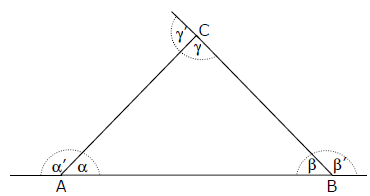 La suma de las medidas de los ángulos exteriores es igual a 360°La medida de cada ángulo exterior es igual a la suma de las medidas de los ángulos interiores no adyacentes a él.Un lado siempre es menor que la suma y mayor que la resta de los otros dos lados.Frente al menor de los ángulos siempre está el menor de los lados.Frente al mayor de los ángulos siempre está el mayor de los lados. Clasificación DE TRIÁNGULOSELEMENTOS SECUNDARIOS DEL TRIÁNGULOALTURA: Es el segmento que nace de un vértice y es perpendicular a la recta que contiene al lado opuesto.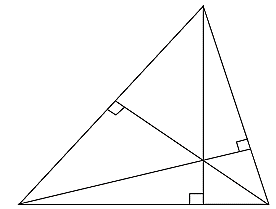 El punto de intersección de las tres alturas se llama ORTOCENTRO. El área de un triángulo se calculaMEDIANA: es el segmento que une los puntos medios de dos lados de un triángulo.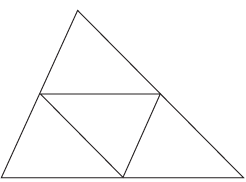 Cada mediana es PARALELA al lado opuesto y su longitud es la MITAD de la longitud de su lado paralelo.Al dibujar las tres medianas, los cuatro triángulos que se forman son CONGRUENTES (exactamente iguales).SIMETRAL: Es la recta que pasa por el punto medio de cada lado y es perpendicular a él.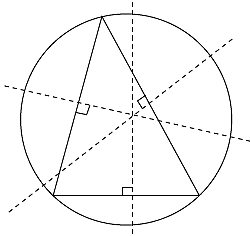 El punto de intersección de las tres simetrales se llama CIRCUNCENTRO, y corresponde al centro de la circunferencia circunscrita.BISECTRIZ: Es la recta que divide por la mitad a los ángulos interiores del triángulo.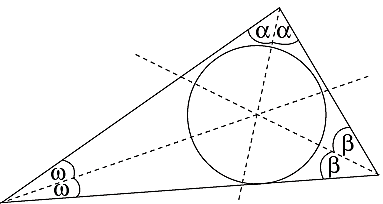 El punto de intersección de las tres bisectrices se llama INCENTRO, y corresponde al centro de la circunferencia inscrita.TRANSVERSAL DE GRAVEDAD: Es el segmento que une un vértice con el punto medio del lado opuesto.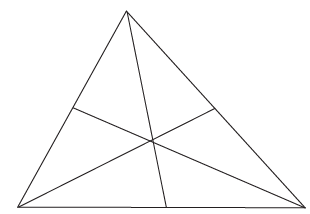 El punto de intersección de las tres transversales de gravedad se llama BARICENTRO o CENTRO DE GRAVEDAD.El centro de gravedad divide a cada transversal de tal manera que el segmento que va al vértice mide el doble que el segmento que va al lado (razón 2:1).Al dibujar las tres transversales, los seis triángulos que se forman tienen IGUAL ÁREA.EJE DE SIMETRÍA: Es una línea imaginariaque divide a una figura en dos partesiguales. Existen DOS triángulos que tienenejes de simetría.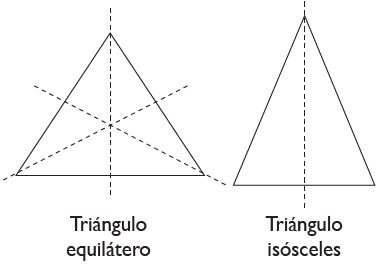 Un segmento trazado sobre un eje de simetría es perpendicular al lado, y divide al lado y al ángulo en dos partes iguales (es decir, sobre cada eje de simetría coinciden la ALTURA, la SIMETRAL, la TRANSVERSAL y la BISECTRIZ).Videos Sugeridos:Video 1	(elementos secundarios)                                               Video 2 (ejercicios resueltos)   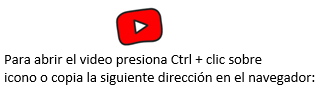 https://www.youtube.com/watch?v=BQS8OxGRw_U&t=41s    https://www.youtube.com/watch?v=UcLiO6yLJ3s&t=389s Calcular el ángulo pedido en las siguientes figuras, realizando los procedimientos correspondientes en el espacio indicado.Soluciones“La verdadera serenidad refleja la paz del alma y es fruto del cumplimiento exacto del propio deber”.                                 (M. P. v. M.)NombreFechaDel 27/04 al 30 /04Curso8º A y BSEGÚN SUS ÁNGULOSTRIÁNGULO ACUTÁNGULO: Sus tres ángulos son agudos (menores que 90°).TRIÁNGULO RECTÁNGULO: Tiene un ángulo interior recto (90°).TRIÁNGULO OBTUSÁNGULO: Uno de sus ángulos es obtuso (mayor que 90°).SEGÚN SUS LADOSTRIÁNGULO EQUILÁTERO: Sus tres lados tienen la misma longitud y sus tres ángulos son iguales (60º).TRIÁNGULO ISÓSCELES: Tiene dos lados de la misma longitud y el tercer lado distinto (BASE). Los ángulos ubicados en la base son iguales entre sí.TRIÁNGULO ESCALENO: Tiene todos sus lados distintos. Los tres ángulos interiores también son distintos entre sí.1) Si ABC rectángulo en C; luego x = ?2) Si ABC equilátero con BC = BD; x = ?3) Si BD = BC;  el valor de x es:4) Si AC = CD y AC//DE ; luego x = ?5) Si  ABC rectángulo; AD = DB;  x = ?6) Si ABC isósceles base AB; x = ?7) Si ABC rectángulo; CD bisectriz; el valor de x es:8) Si ABC isósceles de base AB; BE es altura; entonces        x = ?9) En SRT ; SQ y TQ bisectrices; entonces x = ?10) En  ABC; MN es mediana; luego x = ?11) En ABC ; AD y BE alturas; luego     x = ?12) Si ABC isósceles base AB; con AD altura y BE bisectriz; luego x = ?13) En el ABC; CD es altura y CE bisectriz delACB; entonces x = ?14) En  elSTQ, QM es altura; MP bisectriz del       QMT y TP bisectriz del QTR; x = ?15) En el ABC; H es ortocentro; entonces x mide: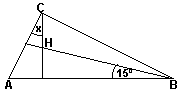 16)  Si CD bisectriz del ACB; entonces x mide: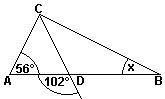 17) Si CD transversal luego x=?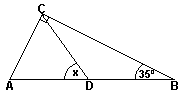 18) Si CD bisectriz ACB con AC = AB;  x=?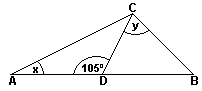 19) Si AC = BC; con MN mediana, luego x=?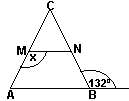 20) Si AC = BC; con AD altura; luego x=?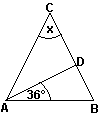 21)  En el ABC; I  es incentro; luego x=?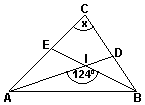 22) Si AD bisectriz del CAB; BD bisectriz  CBE; x=?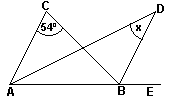 23) si  = 43°, la mediada del ángulo x es:24) Si  = 28°, AC = BC ; AD bisectriz del BAC  y  BD bisectriz del CBE. ¿Cuál es la medida del ángulo x ?25) Si  = 38°, AB = BD; con B punto medio de AC; x =  ?26) Si  = 29°, BD es bisectriz del CBE y AD es bisectriz del BAC, entonces el valor de los ángulos x, y, z respectivamente es:1) 61°2) 30°3) 10°4) 80°5) 20°6) 80°7) 145°8) 15°9) 115°10) 138°11) 130°12) 116°13) 12°14) 30°15) 15°16) 32°17) 70°18) 40°19) 132°20) 72°21) 68°22) 27°23) 86°24) 28°25) 90°26) x = 93°, y = 58°, z = 75,5°26) x = 93°, y = 58°, z = 75,5°26) x = 93°, y = 58°, z = 75,5°